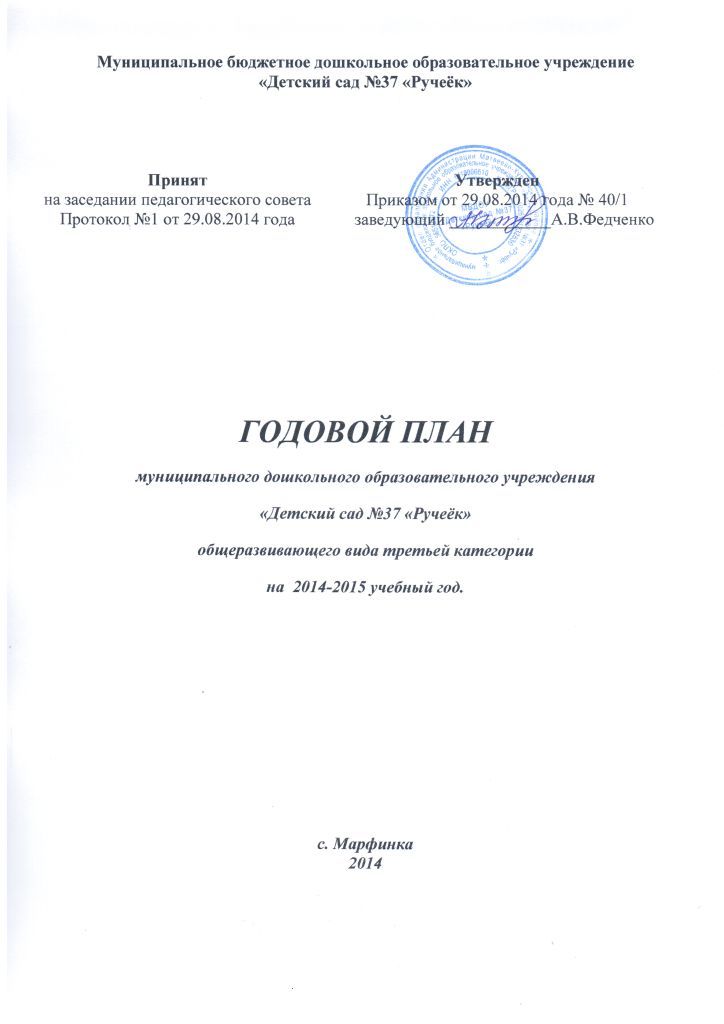 КОНТРОЛЬ И РУКОВОДСТВОПЕДАГОГИЧЕСКИМ ПРОЦЕССОМЦель и основные задачи деятельности на  2014- 2015 учебный годЦель: создание условий для развития разнообразных видов деятельности        дошкольника и социально-личностного развития в целом.Основные  задачи:  Развивать  познавательно-исследовательскую деятельность детей дошкольного возраста. Систематизировать работу по сохранению и укреплению здоровья детей, создать безопасные условия пребывания в детском саду.     3. Внедрять современные инновационные педагогические технологии.1.    Обеспечение здоровья и здорового образа жизниУлучшение качества медицинского обслуживания2.Система рационального питания3.Система физкультурно-оздоровительных мероприятий и закаливания4.Создание необходимой психологической среды5.Система работы по обеспечению охраны труда и безопасностижизнедеятельности детей и сотрудников                            6.   Воспитание и образование дошкольниковв соответствии с ФГОС ДООрганизация учебно-воспитательного процесса7.Организация конкурсов, выставок в ДОУ7. Научно - методическое и кадровое обеспечениеучебно-воспитательного процесса8.Семинары - практикумы, педагогические чтения9.Консультации  для  педагогов10.Открытые  просмотры педагогической деятельности11. Взаимодействие ДОУ с семьей, спонсорами, общественностьюСистема работы с родителями12.Работа с кадрамиНаправить на курсы повышения квалификации:Семенченко Н.В.- воспитательФедченко М.С.-педагог-психологРегулярно пополнять библиотеку методического кабинета литературой для самообразования педагогов.Организация выставок методического обеспечения, новинок                методической литературы в рамках подготовки к педсоветам, семинарам, тематическим мероприятиям.Обеспечить участие воспитателей РМО.№Наименование деятельностиСрокиОтветственный12 345Организация и проведение производственных собраний по  тематике:- «Задачи работы коллектива на 2014-2015 учебный год»;- «Соблюдение правил трудового распорядка и должностных обязанностей»;- «Противопожарное состояние ДОУ, выполнение мер предосторожности от пожаров»;-  «Охрана жизни и здоровья детей, проведение мероприятий по снижению заболеваемости детей»-Контроль за санитарным состоянием ДОУ, проведением режима уборки, проветривания, закаливанием детей, организацией и качеством проведения прогулокПроведение бесед с  персоналом ДОУ по вопросам гигиены одежды, закаливанию детей, охраны здоровья, соблюдению санитарно-гигиенических норм и правилСвоевременная изоляция заболевшего ребёнка из группыКонтроль, за утренним приёмом детей.Реализация профилактических мероприятий по предупреждению ОРВИ и гриппа:- вакцинация детей и сотрудников;- соблюдение санитарно-эпидемиологических требований к устройству, содержанию и организации режима работы ДОУ;- просветительская работа по профилактике эпидемий с детьми, педагогами,  родителями.АвгустСентябрьСентябрь, декабрь, мартСентябрь,декабрь, март, майЕжедневно ежедневнопо необходи-мостиОктябрь - майЗаведующий МБДОУМедработник ФАПа  Медработник ФАПа воспитатели  Администрация ДОУ, медсестра,Администрация ДОУ, медсестра, педагоги медсестра, педагоги12 3456Организация и проведение производственных собраний по следующей тематике:«Анализ организации питания в ДОУ»; Проведение ревизий электрооборудования пищеблока, прачечной.Контроль за соблюдением норм питания.Контроль за соблюдением технологии приготовления пищиКонтроль за соблюдением сроков реализации скоропортящихся продуктов и готовой продукцииПроверка закладки продуктов, выхода блюдПроверка санитарного состояния продуктового склада,  холодильной камеры, маркировки посудыРабота с документами по питанию: меню, накопительная ведомость. Контроль за выставлением контрольных блюд1 раз в кварталЕжемесячно ЕжедневноЕжедневноЕжедневноЕжедневноЕжедневно Заведующий ДОУЗам. По АХЧЗаведующий ДОУ медсестраЗам. зав. по АХЧМедперсонал, повар медсестра, повар, зав по АХЧ Заведующий ДОУ,повар. 1234 5 6 78910 11 12Беседа с педагогами  по вопросам гигиены одежды детей на физкультурных занятиях, по закаливанию детейОбеспечение режима необходимой двигательной активности воспитанников ДОУПроведение утренней гимнастики (летом на воздухе, зимой в облегчённой одежде)Динамические паузы в  непосредственно образовательной деятельности для смены статического положения детей Непосредственно образовательная деятельность   физической культуройПроведение физкультурных праздников, развлеченийВоздушное закаливание в группе после дневного снаКварцевание групповых помещенийПроведение бесед, консультаций, оформление памяток по физическому воспитанию, закаливанию детей.Анализ оздоровления детей за год, обсуждение результатов  на производственных совещаниях и педагогических советахРекомендации родителям часто болеющих детей по оздоровлению (по закаливанию,  питанию, одежде)Соблюдение щадящего режима физкультурно-оздоровительной работы (15-тидневный мед. отвод после болезни, неполный объем нагрузки на занятиях по физкультуре)Ежемесячно Ежедневно ЕжедневноЕжедневно1 раз в месяцВ течение года ЕжедневноЕжедневноСентябрь, апрельЕжемесячно Январь-майВ течение годаИнструктор по физ. культуреИнструктор по физ. культуре,воспитателиИнструктор по физ. культуре, воспитатели.Воспитателивоспитатели,воспитатели.ВоспитателиИнструктор по физ. культуре, Воспитатели.Медсестра.Администрация,инструктор по физ. культуре, медсестраИнструктор по физ. культуре,медсестра, воспитатели инструктор по физ. Культуре.123Психологическое сопровождение процесса адаптации.Рекомендации родителям и педагогам по созданию положительного климата в семье и ДОУ.Круглый стол по обсуждению проблемы в образовании будущих школьников.  Сентябрь-ноябрьВ течение года Октябрь-ноябрь-Апрель Педагог-психологПедагог-психолог Педагог-психолог. 12 345Теоретические и практические занятия с персоналом по мерам пожарной безопасности в ДОУ, действиям в ЧС (знакомство с планом эвакуации, работой с огнетушителем и т.д.)Обновление информации на стендах по ПБ, ОТ, ГО и ЧСОбновление информации в родительских уголкахТекущие инструктажи по ОТ,  ПБ, по ГО и ЧСКонтроль состояния безопасности в ДОУ3 раза в год В течение года ЕжемесячноСентябрь - майЕжедневноАдминистрацияДОУ Администрация ДОУ Воспитатели АдминистрацияДОУАдминистрацияДОУ1 23Проведение  тематических недель:- День матери;- День защитников отечества;- международный женский День 8 Марта- День Победы;- День семьи;- День защиты детей Проведение тематических месячников:- месячник безопасности;- месячник популяризации государственных символов- месячник здоровья и здорового образа жизни;Тематические мероприятия:- всероссийская акция «Внимание, дети!»;- районная акция «Подарок ветерану»Проведение спортивных мероприятий, тематических праздников, утренников, развлечений, досугов- «Осень золотая»;- «День матери»;- «Новый год»;- «День защитников Отечества»;- «8 марта»;- «9 мая»«Выпуск детей  в школу»;НоябрьФевральМартМайМайИюнь Август-сент Октябрь февральАпрельАвгуст – сент., майМайНоябрьдекабрьфевраль мартмай творческая группа, воспитатели  творческая группа, воспитателивоспитателиСпециалисты ДОУ,воспитатели1.2 3.4. 5.6.7.Конкурс методических материалов по работе с родителями по профилактике детского дорожно-транспортного травматизмаКонкурс проектов мини-музеев региональной-направленностиКонкурс «Зимушка хрустальная»Фотоконкурс  «Я и моя ёлка» - выставка рисунков, творческих работ «Весенняя сказка»;- выставка рисунков ко Дню Победы- выставка рисунков, творческих работ «Ах, лето!»Сентябрь Декабрь Декабрьянварь мартмайиюньвоспитателивоспитателивоспитателивоспитатели воспитателивоспитателиНаименование деятельностиСрокиОтветственныйПедагогические советы:1.Организационный  педсовет «Готовность ДОУ к новому учебному году»:- об основных направлениях воспитательно-образовательной работы на 2014-2015 уч. год;- об изменениях  в Образовательной программе ДОУ;- о повышении квалификации педагогов на период 2014- 2015 уч. год;- о составе творческой  группы;- утверждение планов работы педагогов;- утверждение графиков работы- утверждение тематики родительских собраний; 2.Тематический педсовет«Создание необходимых условий для единого образовательного пространства в ДОУ по развитию познавательно-исследовательской деятельности»:- итоги тематического контроля «Организация познавательно-исследовательской деятельности»;- методическое и дидактическое обеспечение по данному разделу;- основные направления работы по познавательно-исследовательской деятельности;- формы и методы работы по развитию познавательно-исследовательской деятельности;- деловая игра «Активизация знаний об этапах и методах познавательно-исследовательской деятельности»;- результаты конкурса «Развивающая среда по экспериментальной деятельности»;3.Тематический педсовет «Безопасность и здоровье наших детей»- итоги тематического контроля «Безопасные условия пребывания детей в детском саду»;- обзор нормативно-правовых документов по охране жизни и здоровья детей;- анализ заболеваемости за 2013-2014 учебный год;- представление системы работы по сохранению и укреплению здоровья детей разных возрастных групп;- рефлексивно-ролевая игра «Что мешает ребенку в нашем детском саду быть здоровыми»;- итоги конкурса «Лучшая дидактическая игра, пособие по ПДД».4.Тематический педсовет «Использование средств музейной педагогики, в социально-личностном развитии детей»- итоги тематического контроля «Организация воспитательно-образовательного процесса в контексте социально-личностного развития дошкольников»; - презентация «Музейная педагогикакак средство приобщения к миру музейных ценностей»;- рекламное агентство  мини-музеев.5. «Итоги  работы  педагогического коллектива  за  2014- 2015 уч. год, перспективы на следующий учебный год»  - анализ работы ДОУ за  2014- 2015 учебный год, о выполнении задач  годового плана;- анализ мониторинга достижения детьми планируемых результатов освоения Программы в конце учебного года;- отчет по уровню готовности выпускников 2014- 2015 уч.г. к школе;- отчеты работы воспитателей, специалистов; - о перспективах на 2015-2016  учебный год.август  Ноябрь январь мартЗаведующий ДОУзаведующий1 23Семинар  «Детское экспериментирование – средство развития дошкольников»Педагогические чтения  «Организация мини-музея в условиях детского сада»Практикум «Профилактика утомления у воспитателей детского сада»Ноябрь Февраль мартМетодистМетодистПедагог психолог123«Оформление документации: формы написания планов, перспективное планирование», «Организация режимных процессов в ДОУ.«Этапы и процедура проведения диагностики уровня усвоения программных требований воспитанниками ДОУ» «Путешествие по музеямСентябрьОктябрь мартМетодистМетодист Методист1 2 3«Организация познавательно-исследовательской деятельности с детьми старшего возраста»Форма: совместная деятельность педагога с детьми  (экспериментирование) «Формирование  основ безопасности собственной жизнедеятельности  у дошкольников» Форма: совместная деятельность педагога с детьми вне занятий (ситуативный разговор, дидактическая игра) «Экскурсия в музей «Воинской славы» Форма: совместная деятельность взрослого с детьми «Развитие речи. Познание. Социализация» (экскурсия)ОктябрьНоябрьВоспитательРыбалко Т.А.ВоспитательСеменченко Н.В. Воспитатели12 345 6Заключение родительских договоров с родителями вновь поступивших детей.Общие собрания:- «Стратегия взаимодействия детского сада и семьи»- «Итоги работы за 2014- 2015 учебный год»Групповые родительские собранияСовместная с соц. партнерами и родителями акция по озеленению территории детского садаСовместные  спортивные досуги, праздники, развлечения. Выставки творческих семейных работСентябрь – октябрьНоябрьАпрель 3 раза в годСентябрь В течение года В течение года Заведующий ДОУАдминистрация ДОУ Воспитатели группАдминистрацияДОУТворческая группа, воспитатели